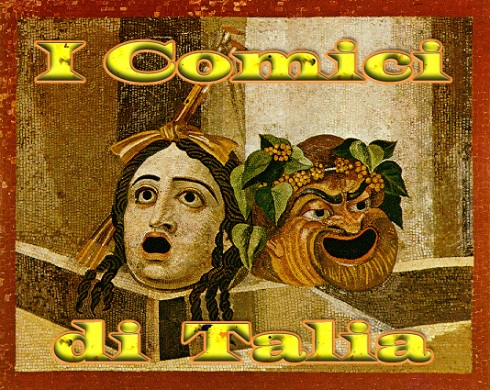 DOMANDA DI AMMISSIONE A SOCIO ORDINARIOAssociazione: I Comici di Talia - Via Toscana, 14 - Marano di Napoli NASCHEDA DI ADESIONE ALLA ASSOCIAZIONEchiededi divenire Socio Ordinario dell’Associazione sopra meglio specificata e dichiaradi aver preso visione dello Statuto e del Regolamento dell'Associazione e di accettarli integralmente e incondizionatamente, e di partecipare alle iniziative culturali della sopracitata Associazione in forma di volontariato e senza pretesa di alcun emolumento. Luogo e data ___________________                                                                     (firma) Dichiaro di essere a conoscenza che, ai sensi dell’Art.13 del Codice in “Materia di protezione dei dati personali (D.Lgs.196/03)” e sulla base della Informativa che mi avete fornito, i miei dati personali potranno essere trattati dall’Associazione sopra denominata e acconsento al loro utilizzo esclusivamente per il perseguimento degli scopi statutari e sociali, nei limiti indicati dalla Informativa suindicata. Luogo e data ___________________                                                                     (firma)Il/La sottoscritto/anato/a ailresidente ain ViaTel.E-mailC.F